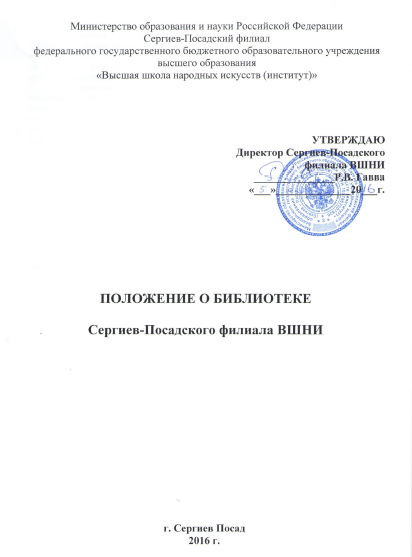 Общие положения.1. Библиотека является структурным подразделением Сергиев-Посадского филиала ВШНИ, обеспечивающим учебной, научной, справочной, художественной литературой, периодическими изданиями и иными информационными материалами (далее -документами) учебно-воспитательный процесс, а также центром распространения культуры, знаний, духовного и интеллектуального общения.	2. Библиотека филиала в своей деятельности руководствуется Федеральными законами  от 29.12.2012 N 273-ФЗ "Об образовании в Российской Федерации",  от 3 июля 2016года N 342-ФЗ "О библиотечном деле", от 27.07.2006 N 149-ФЗ «Об информации, информационных технологиях и о защите информации"; постановлениями, приказами Правительства Российской Федерации и иными нормативными правовыми актами государственных органов управления высшими средними профессиональными учебными заведениями, Уставом ВШНИ, Положением о Сергиев-Посадском филиале, приказами и распоряжениями директора филиала, а также настоящим Положением.	3. Образовательное учреждение финансирует деятельность библиотеки и осуществляет контроль за ее работой в соответствии с действующим законодательством.	4. Порядок доступа к фондам, перечень основных услуг и условия их предоставления определяются Правилами пользования библиотекой.Основные задачи библиотеки	1.Полное и оперативное библиотечное и информационно-библиографическое обслуживание студентов, преподавателей и сотрудников филиала, в установленных в правилах пользования библиотекой филиала, в соответствии с информационными потребностями читателей.	2.Формирование библиотечного фонда в соответствии с профилем образовательного учреждения на основании государственных образовательных стандартов профессиональных программ и информационными потребностями читателей.	3.Организация и ведение справочно-библиографического аппарата и баз данных библиотеки.	4.Участие в воспитательной и гуманитарно-просветительской деятельности филиала, формирование у обучающихся социально необходимых знаний и навыков, гражданской позиции, профессиональных интересов, пропаганда культурного наследия.	5.Формирование библиотечно-информационной культуры, обучение читателей современным методам поиска информации, привитие навыков пользования книгой.	6.Совершенствование традиционных и освоение новых современных библиотечных технологий на основе использования и внедрения мультимедийной техники и компьютеризации библиотечно-информационных процессов.	7. Проведение методической работы по вопросам библиотечного и информационно-библиографического обслуживания.	8.Координация деятельности библиотеки со структурными подразделениями филиала, общественными организациями, интеграция и взаимодействие с библиотеками других систем и учреждений, для более полного удовлетворения потребностей читателей в информации.Основные функции библиотеки	1. Библиотека организует дифференцированное обслуживание читателей на абонементе и в читальном зале, применяя методы индивидуального и группового обслуживания.	2. Библиотека обеспечивает читателей следующими основными библиотечными услугами:предоставляет полную информацию о составе библиотечного фонда через систему каталогов, карточек и с использованием других форм библиотечного информирования;	оказывает консультативную помощь в выборе и поиске литературы;	выдает во временное пользование печатные издания и другие документы из библиотечного фонда;выполняет тематические, адресные и другие библиографические справки, составляет по запросам списки литературы, проводит библиографические обзоры, организует книжные обзоры и тематические выставки;обеспечивает каждого обучающегося индивидуальными картами доступа к электронной библиотечной системе (ЭБС).	3. Расширяет ассортимент библиотечных услуг, повышает их качество на основе технического оснащения библиотеки, компьютеризации информационных процессов.	4. Обеспечивает комплектование фонда в соответствии с профилем образовательного учреждения, с учебными планами и основными образовательными программами филиала. Приобретает учебную, справочную, периодическую, художественную литературу и другие виды изданий. Самостоятельно определяет источники комплектования фондов.	5. Изучает степень удовлетворения читательского спроса с целью корректировки комплектования и приведения состава и тематики фонда в соответствие с образовательными программами. Анализирует книгообеспеченность студентов учебниками и учебными пособиями.	6.Осуществляет учет, размещение и проверку фонда, обеспечивает его сохранность и режим хранения, реставрацию в соответствии с Инструкцией об учете библиотечного фонда. Проверка фондов библиотеки проводится систематически в сроки, установленные приказом директора филиала.	7. Исключает литературу из фонда в соответствии с действующими нормативными актами. Производит отбор устаревших, непрофильных и дублирующих изданий.	8. Принимает участие в реализации программы воспитательной работы филиала, используя различные формы и методы индивидуальной и массовой работы.	9. Организует для студентов занятия по основам библиотечно- библиографических знаний. Прививает студентам навыки поиска информации и применения ее в учебном процессе.	10. Внедряет передовые библиотечные технологии, с целью повышения качества работы библиотеки и изучения читательских интересов с помощью проведения социологических исследований.	11. Принимает участие в системе повышения квалификации библиотечных работников с целью углубления их образовательной и гуманитарной культуры, профессиональной и компьютерной грамотности.	12. Координирует работу с кафедрами, учебным отделом, преподавателями и общественными организациями филиала. Взаимодействует с библиотеками города и библиотеками других образовательных учреждений в соответствии с действующим законодательством и заключенными договорами сотрудничества.	13. Проводит работу по наполнению и систематизации внутреннего электронного библиотечного резерва (ВЭБР), куда входят учебные издания ВШНИ, научные работы научно-педагогического состава ВШНИ, сканированные копии раритетных изданий.Управление и организация деятельности библиотеки	1. Руководство библиотекой осуществляет заведующий библиотекой, который назначается и освобождается от должности приказом директора филиала и подчиняется непосредственно заместителю директора по учебно-методической работе.Заведующий библиотекой несет персональную ответственность:за выполнение возложенных на библиотеку задач и функций, за результаты работы библиотеки в пределах своей компетенции, определенных должностной инструкцией;за состояние техники безопасности, охрану труда и производственную санитарию. Заведующий библиотекой дает распоряжения и указания, обязательные для сотрудников библиотеки, и осуществляет проверку их исполнения.	2.   Работники библиотеки назначаются на должность, переводятся и освобождаются от должности директором филиала по представлению заведующего библиотекой.	3. Структура и штатное расписание библиотеки утверждаются директором филиала в рабочем порядке в соответствии с целями и задачами образовательного учреждения.	4. График работы библиотеки устанавливается в соответствии с расписанием рабочего дня филиала. Два часа рабочего дня выделяется на выполнение внутрибиблиотечной работы. Один раз в месяц в библиотеке устанавливается санитарный день, в который библиотека не обслуживает читателей.	5. Библиотека ведет документацию и учет своей работы согласно Номенклатуре дел библиотеки, составляет годовые планы и отчеты о работе, которые утверждаются директором филиала. Годовой план работы библиотеки является частью общегодового плана учебно-воспитательной работы филиала.	6. Расходы на содержание библиотеки предусматриваются в общей смете расходов филиала. Руководство обеспечивает гарантированное финансирование комплектования, приобретения оборудования мультимедийной и копировально-множительной техники; обеспечивает библиотеку необходимыми помещениями в соответствии с действующими нормативами.	7. Проверка библиотечного фонда проводится при смене заведующего библиотекой; плановая проверка – каждые пять лет.	8. Правила пользования библиотекой утверждаются директором филиала.Права и обязанности библиотекиБиблиотека имеет право:	1. Самостоятельно определять содержание и конкретные формы своей деятельности в соответствии с целями и задачами, указанными в Положении о библиотеке.	2. Представлять на рассмотрение и утверждение директору филиала проекты документов: положение о библиотеке, правила пользования библиотекой, правила пользования компьютерами и копировально-множительной техникой читального зала, должностные инструкции и другую регламентирующую работу библиотеки документацию.	3. Знакомиться с учебными планами и образовательными программами филиала. Получать от структурных подразделений филиала материалы и сведения, необходимые для решения поставленных перед библиотекой задач.	4. Представлять филиал в различных учреждениях и организациях в пределах своей компетенции, принимать участие в работе конференций, совещаний и семинаров по вопросам библиотечной и информационно-библиографической деятельности.	5. Вести в установленном порядке переписку с другими библиотеками и организациями.	6. Определять в соответствии с правилами пользования библиотекой: сумму залога при предоставлении читателям ценных изданий; вид и размеры компенсации ущерба, нанесенного читателями библиотеки, оговоренные приказом директора филиала.	7. Работники библиотеки должны постоянно повышать свою квалификацию, участвовать в выставках, конференциях, совещаниях и других мероприятиях по вопросам библиотечной деятельности направленных на развитие компетенции библиотечного работника.Библиотека несет ответственность:	1. За сохранность фондов в порядке, установленном законодательством РФ, за невыполнение функций, отнесенных к ее компетенции. Работники библиотеки, виновные в причинение материального ущерба библиотечным фондам, несут ответственность в порядке, предусмотренном действующим законодательством.	2. Трудовые отношения работников библиотеки регулируются законодательством Российской Федерации о труде.Права и обязанности пользователей библиотеки.	1. Пользователи библиотеки имеют право:получать информацию о составе библиотечного фонда, информационных ресурсах и предоставляемых библиотекой услугах;пользоваться справочно-библиографическим аппаратом библиотеки;получать консультационную помощь в поиске и выборе источников информации;продлевать срок пользования документами;получать тематические, фактографические, уточняющие и библиографические справки на основе фонда библиотеки;участвовать в мероприятиях, проводимых библиотекой;обращаться для разрешения конфликтной ситуации к директору филиала.	2. Пользователи библиотеки обязаны:соблюдать правила пользования библиотекой;бережно относится к печатным материалам (не вырывать и не загибать страницы, не делать в книгах подчеркиваний и пометок), иным документам, технике, оборудованию и инвентарю библиотеки;поддерживать порядок расстановки экземпляров книжного фонда в открытом доступе библиотеки, расположения карточек в каталогах и картотеках;пользоваться ценными и справочными экземплярами только в читальном зале библиотеки;убедится при получении книг в отсутствии дефектов, а при обнаружении таковых проинформировать об этом работника библиотеки. Ответственность за обнаруженные дефекты в сдаваемых книгах несет последний пользователь;расписываться в читательском формуляре за каждый полученный экземпляр;возвращать книги в библиотеку в установленные сроки;заменять документы библиотеки, в случае их утраты или порчи, равноценными экземплярами, либо компенсировать ущерб в размере, установленном правилами пользования библиотекой;полностью рассчитаться с библиотекой по истечении срока обучения для студентов или при увольнении с работы в филиале для сотрудников.	3. Порядок пользования библиотекой:запись студентов в библиотеку производится по списочному составу групп на основании приказа о зачислении;формуляры оформляются в индивидуальном порядке студентам, преподавательскому составу и иным работникам филиала;перерегистрация пользователей библиотеки производится ежегодно в начале учебного года;документом, подтверждающим право пользования библиотекой, является читательский формуляр;читательский формуляр фиксирует дату выдачи пользователю документов из фонда библиотеки и их возвращение в библиотеку.	4. Порядок пользования абонементом:максимальные сроки пользования документами:- учебники, учебные пособия – учебный период времени;- научно-популярная, познавательная, художественная литература – 1 месяц;- периодические издания, издания повышенного спроса – 15 дней.Пользователи могут продлить срок пользования книгами, если на них отсутствует спрос со стороны других пользователей.